Obecný  úrad Nižný Lánec, 044 73  Buzica, IČO: 00324515, DIČ: 2020746134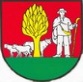              e-mail: obecniznylanec@centrum.sk, tel.:055/4665177, www.niznylanec.skPozvánkaTýmto Vás pozývam na slávnostné zasadnutie obecného zastupiteľstva, ktoré sa bude konať 22.11.2017 o 1700 hodine v kultúrnom dome.Program:   OtvorenieInformácia starostuÚprava rozpočtuSchválenie VZNRôzneSchválenie uzneseníZáverProsím Vás svoje osobné a pracovné povinnosti si zariaďte tak, aby ste sa zasadnutia obecného zastupiteľstva mohli včas zúčastniť.							Ing. Alexander Sitáš							     starosta obce